Contact InformationMediumFor the artwork you propose – what medium will you use?Description of historic moment or cultural practiceTalk about the scene you will create and how you will do research or develop the depiction.Please include a sketch of what you are proposing for this project.  If possible, also include photos or copies of other artwork you have created.You can submit more than one proposal but need to complete one of these forms for each submission.Artwork for chosen proposals must be 11’ x 14’ in size at a minimum.Proposal forms can be dropped off at the Media Center or emailed to kwso@wstribes.orgProposals are due no later than 5pm Friday March 19th.  Artists who are selected will be interviewed by KWSO about the project.Artwork chosen becomes the property of KWSO.Please sign her to indicate you understand the guidelines for this proposal and if selected will submit the completed artwork by April 30, 2016.KWSO Washanaksha Grant Project 2016Multimedia Shaptakai:Art Interpretations of Tribal HistoryPROPOSAL FORM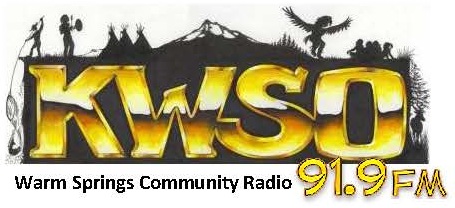 NameStreet AddressCity ST ZIP CodeHome PhoneWork PhoneE-Mail AddressPencilPaintPen & InkElectronic/DigitalMarkerOther (please list)Name (printed)SignatureDate